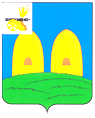                                           АДМИНИСТРАЦИЯ                     ПЕРЕНСКОГО СЕЛЬСКОГО ПОСЕЛЕНИЯРОСЛАВЛЬСКОГО РАЙОНА СМОЛЕНСКОЙ ОБЛАСТИПОСТАНОВЛЕНИЕ                                                                                                                                                                            Глава муниципального образованияПеренского сельского поселения Рославльского района Смоленской области	   Л.Я.Шаманова                                                                                                                                Утвержденапостановлением Администрации   Перенского сельского поселения Рославльского района Смоленской областиот 07.08.2020 № 57(   в   редакции от 30.12.2021г№53)МУНИЦИПАЛЬНАЯ ПРОГРАММА«Профилактика терроризма и экстремизма, а также минимизации и (или) ликвидации последствий проявлений терроризма и экстремизма на территории муниципального образования    Перенского сельского поселения Рославльского района Смоленской области» на 2020-2022 ггПАСПОРТмуниципальной программы«Профилактика терроризма и экстремизма, а также минимизации и (или) ликвидации последствий проявлений терроризма и экстремизма на территории муниципального образования    Перенского сельского поселения Рославльского района Смоленской области» на 2020-2022 гг.1. Общая характеристика социально-экономической сферы реализации муниципальной программы.Ситуация в сфере борьбы с терроризмом и экстремизмом на территории Российской Федерации остается напряженной. Наличие на территории    Перенского сельского поселения жизненно важных объектов, мест массового пребывания людей является фактором возможного планирования террористических акций членами банд формирований, поэтому сохраняется реальная угроза безопасности жителей.Высокая степень террористической опасности на территории    Перенского сельского поселения определяется наличием развитой сети газопровода, Смоленской АЭС и других объектов экономики.Объектами первоочередных террористических устремлений являются также места массового пребывания людей (учреждения культуры, учебные заведения, объекты здравоохранения.Имеют место недостаточные знания и отсутствие практических навыков обучающихся, посетителей и работников учреждений правил поведения в чрезвычайных ситуациях, вызванных проявлением терроризма и экстремизма.Таким образом, экстремизм, терроризм и преступность представляют реальную угрозу общественной безопасности, подрывают авторитет органов местного самоуправления и оказывают негативное влияние на все сферы общественной жизни. Их проявления вызывают социальную напряженность, влекут затраты населения, организаций и предприятий на ликвидацию прямого и косвенного ущерба от преступных деяний.Системный подход к мерам, направленным на предупреждение, выявление, устранение причин и условий, способствующих экстремизму, терроризму, совершению правонарушений, является одним из важнейших условий улучшения социально-экономической ситуации в    Перенском сельском поселении.2. Цели, целевые показатели, описание ожидаемых конечных результатов, сроков и этапов реализации муниципальной программы.Целями Программы являются:- проведение воспитательной, пропагандистской работы с населением    Перенского сельского поселения, направленной на предупреждение террористической и экстремистской деятельности, и повышения бдительности;- усиление антитеррористической защищенности объектов социальной сферы и обеспечение уровня безопасного массового пребывания людей и отдыха населения;- профилактика терроризма и экстремизма;- укрепление межнационального согласия;- достижение взаимопонимания и взаимного уважения в вопросах межэтнического и межкультурного сотрудничества.В рамках Программы предусматривается решение следующих задач:- сведение к минимуму проявлений терроризма и экстремизма на территории    Перенского сельского поселения;- привлечения граждан, общественных организаций, для обеспечения максимальной эффективности деятельности по профилактике терроризма и экстремизма;- проведения воспитательной, пропагандистской работы с населением    Перенского сельского поселения, направленной на предупреждение террористической и экстремистской деятельности, повышения бдительности населения.Исполнение мероприятий предусмотренных Программой, позволит решить наиболее острые проблемы в части создания положительных тенденций повышения уровня антитеррористической устойчивости поселения, что в результате окажет непосредственное влияние на укрепление общей безопасности. Целевыми показателями решения задач программы являются:- снижения возможности совершения террористических актов на территории    Перенского сельского поселения;- создание системы антитеррористической защищенности объектов социальной сферы и мест массового пребывания людей;- укрепление нравственного здоровья в обществе, межнациональных отношений.Эффективность реализации Программы оценивается по качественным и количественным показателям, характеризующим состояние гражданской активности населения на муниципальном уровне.Конкретные количественные и качественные оценки социальных, экологических и экономических результатов реализации Программы даются по каждому мероприятию. При этом под результатами реализации понимаются:- отсутствие причин и условий, способствующих осуществлению террористических и экстремистских проявлений;- сохранение толерантности.Перечень целевых показателей приведен в приложении № 1 к муниципальной программе.3. Обобщенная характеристика основных мероприятий муниципальной программы и подпрограмм.Данная муниципальная программа подпрограмм не содержит. В рамках реализации муниципальной программы предполагается реализация следующих основных мероприятий:Основное мероприятие 1 – Организационные меры профилактики терроризма и экстремизма Основное мероприятие 2 -  Формирование системы противодействия идеологии терроризма и экстремизма Основное мероприятие 3 - Меры информационно-пропагандистского обеспечения профилактики терроризма и экстремизма:- утверждение концепции многокультурности и многоукладности российской жизни;- развитие воспитательной и просветительской работы с детьми и молодежью о принципах поведения в вопросах веротерпимости и согласия, в том числе в отношениях с детьми и подростками;- реагирование на случаи проявления среди детей и молодежи негативных стереотипов, личностного унижения представителей других национальностей и расового облика;- пресечение деятельности и запрещение символики экстремистских групп и организаций на территории поселения;- развитие художественной самодеятельности на основе различных народных традиций и культурного наследия.Перечень программных мероприятий приведен в приложении № 2 к муниципальной программе.4. Обоснование ресурсного обеспечения муниципальной программы.Финансирование программы не предусмотрено.В случае необходимости финансирования мероприятий Программы в очередном году, уточняются и в случае необходимости вносятся соответствующие изменения в решение Совета депутатов    Перенского сельского поселения о бюджете    Перенского сельского поселения Рославльского района Смоленской области на очередной финансовый год и на плановый период и в Программу.5. Основные меры правового регулирования в сфере реализации муниципальной программы.- Федеральный закон от 06.03.2006. № 35-ФЗ «О противодействии терроризму»;- Федеральный закон от 06.10.2003. № 131-ФЗ «Об общих принципах организации местного самоуправления в Российской Федерации»;- Федеральный закон от 25.07.2002. №114-ФЗ «О противодействии экстремистской деятельности»; Указ Президента Российской Федерации от 15.06. 2006. № 116 «О мерах по противодействию терроризму».6. Применение мер регулирования органами местного самоуправления в сфере реализации муниципальной программы.Применение регулирования в сфере реализации данной муниципальной программы не предусмотрены.Приложение №1К муниципальной программе «Профилактика терроризма и экстремизма, а также минимизации и (или) ликвидации последствий проявлений терроризма и экстремизма на территории муниципального образования  Перенского сельского поселения Рославльского района Смоленской области» на 2020-2022 гг.Целевые показатели эффективности реализации муниципальной программы «Профилактика терроризма и экстремизма, а также минимизации и (или) ликвидации последствий проявлений терроризма и экстремизма на территории муниципального образования  Перенского сельского поселения Рославльского района Смоленской области» на 2020-2022 гг.Приложение №2К муниципальной программе «Профилактика терроризма и экстремизма, а также минимизации и (или) ликвидации последствий проявлений терроризма и экстремизма на территории муниципального образования  Перенского сельского поселения Рославльского района Смоленской области» на 2020-2022 гг.ПЕРЕЧЕНЬ МЕРОПРИЯТИЙмуниципальной программы «Профилактика терроризма и экстремизма, а также минимизации и (или) ликвидации последствий проявлений терроризма и экстремизма на территории муниципального образования  Перенского сельского поселения» на 2020-2022 гг.от 30 декабря 2021г.№ 53О внесении изменений в муниципальную программу «Профилактика терроризма и экстремизма, а также минимизации и (или) ликвидации последствий проявлений терроризма и экстремизма на территории  Перенского сельского поселения Рославльского района Смоленской области» на 2020-2022 гг. В соответствии Федеральным законом Российской Федерации от 06.10.2003 г. №131-ФЗ «Об общих принципах организации местного самоуправления в Российской Федерации», Федеральным законом Российской Федерации от 06.03.2006 г. №35-ФЗ «О противодействии терроризму», Федеральным законом Российской Федерации от 25.07.2002 г. №114-ФЗ «О противодействии экстремистской деятельности», Указом Президента Российской Федерации от 15.02.2006 г. №116 «О мерах по противодействию терроризму» Администрация  Перенского сельского поселенияРославльского района Смоленской областип о с т а н о в л я е т1. Внести изменения в муниципальную программу «Профилактика терроризма и экстремизма, а также минимизации и (или) ликвидации последствий проявлений терроризма и экстремизма на территории  Перенского сельского поселения Рославльского района Смоленской области» на 2020-2022 г.г., утвержденную постановлением Администрации  Перенского сельского поселения Рославльского района Смоленской области от 07.08.2020 года №57:1.1.          Приложение 1 читать в новой редакции1.2.          Приложение 2 читать в новой редакци2. Настоящее постановление подлежит размещению на официальном сайте Администрации  Перенского сельского поселения Рославльского района Смоленской области в информационно-телекоммуникационной сети Интернет. 3. Контроль за исполнением настоящего постановления оставляю за собой. Администратор муниципальной  программыАдминистрация    Перенского сельского поселения Рославльского района Смоленской областиОтветственные исполнители подпрограмм  муниципальной программыДанная программа подпрограмм не содержитИсполнители основных мероприятий  муниципальной программыАдминистрация    Перенского сельского поселения Рославльского района Смоленской областиНаименование подпрограмм муниципальной программыДанная программа подпрограмм не содержитЦель муниципальной программы Совершенствование системы мер по профилактике терроризма и экстремизма, а также минимизации и (или) ликвидации последствий проявлений терроризма и экстремизма на территории муниципального образования    Перенского сельского поселения Рославльского района Смоленской области Сведение к минимуму проявлений терроризма и экстремизма, усиление антитеррористической защищенности объектов социальной сферы и мест массового пребывания людей. Проведение воспитательной, пропагандисткой работы с населением муниципального образования Целевые показатели муниципальной программыДоля мероприятий от общего количества запланированных по снижению уровня проявления терроризма, экстремизма и ксенофобии, этнической нетерпимости и формированию позитивных установок к представителям различных этнических и конфессиональных сообществ. Доля обучающихся и молодежи, участвующих в мероприятиях, направленных на развитие межэтнической интеграции, воспитание культуры мира, профилактику проявлений ксенофобии и экстремизма, от молодежи в возрасте от 14-ти до 30-ти лет. Число зарегистрированных нарушений общественного порядка экстремистского характера.Сроки (этапы) муниципальной программы2020-2022 годы
Этапы не предусмотрены.Объемы ассигнований муниципальной программы (по годам реализации и в разрезе источников финансирования)Выполнение программы предусматривается без финансовых затрат из средств местного бюджетаОжидаемые результаты реализации муниципальной программыДостижение целевых показателей по снижению уровня проявления терроризма, экстремизма и ксенофобии, этнической нетерпимости и формированию позитивных установок к представителям различных этнических и конфессиональных сообществ.
Увеличение доли обучающихся и молодежи, участвующих в мероприятиях, направленных на развитие межэтнической интеграции, воспитание культуры мира, профилактику проявлений ксенофобии и экстремизма, от молодежи в возрасте от 14-ти до 30-ти лет.
Число зарегистрированных нарушений общественного порядка экстремистского характера снизить до 0.№ п/пНаименование показателяБазовый показатель 2019 год2020 г.2021 г.2022 г.Цель муниципальной программы – «Совершенствование системы мер по профилактике терроризма и экстремизма, а также минимизации и (или) ликвидации последствий проявлений терроризма и экстремизма на территории муниципального образования  Перенского сельского поселения Рославльского района Смоленской области»Цель муниципальной программы – «Совершенствование системы мер по профилактике терроризма и экстремизма, а также минимизации и (или) ликвидации последствий проявлений терроризма и экстремизма на территории муниципального образования  Перенского сельского поселения Рославльского района Смоленской области»Цель муниципальной программы – «Совершенствование системы мер по профилактике терроризма и экстремизма, а также минимизации и (или) ликвидации последствий проявлений терроризма и экстремизма на территории муниципального образования  Перенского сельского поселения Рославльского района Смоленской области»Цель муниципальной программы – «Совершенствование системы мер по профилактике терроризма и экстремизма, а также минимизации и (или) ликвидации последствий проявлений терроризма и экстремизма на территории муниципального образования  Перенского сельского поселения Рославльского района Смоленской области»Цель муниципальной программы – «Совершенствование системы мер по профилактике терроризма и экстремизма, а также минимизации и (или) ликвидации последствий проявлений терроризма и экстремизма на территории муниципального образования  Перенского сельского поселения Рославльского района Смоленской области»Цель муниципальной программы – «Совершенствование системы мер по профилактике терроризма и экстремизма, а также минимизации и (или) ликвидации последствий проявлений терроризма и экстремизма на территории муниципального образования  Перенского сельского поселения Рославльского района Смоленской области»1.Число актов экстремистской направленности против соблюдения прав человека на территории   Перенского сельского поселения0000Изготовление печатных памяток для населения по тематике противодействия экстремизму и терроризму, в том числе для распространения в молодежной среде10303030Проведение тематических мероприятий для детей и молодёжи1333Организация ежемесячного обхода территории на предмет выявления и ликвидации экстремистской деятельности, которые проявляются в виде нанесения на сооружения символов и знаков экстремистской направленности5121212№ п/пНаименование мероприятийСрокисполненияВсего(тыс. руб.)Источники финансирования(тыс. руб.)Ответственные исполнители123456Цель муниципальной программы – «Совершенствование системы мер по профилактике терроризма и экстремизма, а также минимизации и (или) ликвидации последствий проявлений терроризма и экстремизма на территории муниципального образования  Перенского сельского поселения Рославльского района Смоленской области»Цель муниципальной программы – «Совершенствование системы мер по профилактике терроризма и экстремизма, а также минимизации и (или) ликвидации последствий проявлений терроризма и экстремизма на территории муниципального образования  Перенского сельского поселения Рославльского района Смоленской области»Цель муниципальной программы – «Совершенствование системы мер по профилактике терроризма и экстремизма, а также минимизации и (или) ликвидации последствий проявлений терроризма и экстремизма на территории муниципального образования  Перенского сельского поселения Рославльского района Смоленской области»Цель муниципальной программы – «Совершенствование системы мер по профилактике терроризма и экстремизма, а также минимизации и (или) ликвидации последствий проявлений терроризма и экстремизма на территории муниципального образования  Перенского сельского поселения Рославльского района Смоленской области»Цель муниципальной программы – «Совершенствование системы мер по профилактике терроризма и экстремизма, а также минимизации и (или) ликвидации последствий проявлений терроризма и экстремизма на территории муниципального образования  Перенского сельского поселения Рославльского района Смоленской области»Цель муниципальной программы – «Совершенствование системы мер по профилактике терроризма и экстремизма, а также минимизации и (или) ликвидации последствий проявлений терроризма и экстремизма на территории муниципального образования  Перенского сельского поселения Рославльского района Смоленской области»Основное мероприятие 1 – «Организационные меры профилактики терроризма и экстремизма»Основное мероприятие 1 – «Организационные меры профилактики терроризма и экстремизма»Основное мероприятие 1 – «Организационные меры профилактики терроризма и экстремизма»Основное мероприятие 1 – «Организационные меры профилактики терроризма и экстремизма»Основное мероприятие 1 – «Организационные меры профилактики терроризма и экстремизма»Основное мероприятие 1 – «Организационные меры профилактики терроризма и экстремизма»1.1Рекомендовать проведение уроков и мероприятий, направленных на развитие толерантного сознания у школьников и дошкольниковежегодно2020-2022 гг. согласно плану работы АТК на каждый годбез финансированиябюджет  Перенского сельского поселенияПредседатель АТК- Шаманова Л.ЯСпециалист Администрации  Перенского сельского поселения, МБОУ, библиотеки1.2Рекомендовать распространение среди педагогов и библиотекарей информации и материалов, содействующих повышению уровня толерантного сознания молодежипостоянно2020-2022 гг.согласно плану работы АТК на каждый годбез финансированиябюджет  Перенского сельского поселенияПредседатель АТК-Шаманова Л.Я.Специалист Администрации  Перенского сельского поселения, МБОУ, библиотеки1.3Информирование населения поселения по вопросам противодействия терроризму, предупреждению террористических актов, поведения в чрезвычайных ситуациях через сотрудников администрации, сотрудников органов внутренних дел. постоянно2020-2022 гг.согласно плану работы АТК на каждый годбез финансированиябюджет  Перенского сельского поселенияПредседатель АТК-   Шаманова Л.Я.Специалист Администрации  Перенского сельского поселения1.4Участие  в заседаниях Антитеррористической комиссии при администрации МО «Рославльский район» по вопросам профилактики террористических угрозпо плану заседаний административной комиссии МО «Рославльский район»(2020-2022 гг.)без финансированиябюджет  Перенского сельского поселенияПредседатель АТК- Шаманова Л.Я.1.5Организация взаимодействия с органами внутренних дел по вопросам координации действий в профилактике терроризма2020-2022 гг.согласно плану работы АТК на каждый годбез финансированиябюджет  Перенского сельского поселенияПредседатель АТК- Шаманова Л.Я.Основное мероприятие 2 – «Формирование системы противодействия идеологии терроризма и экстремизма»Основное мероприятие 2 – «Формирование системы противодействия идеологии терроризма и экстремизма»Основное мероприятие 2 – «Формирование системы противодействия идеологии терроризма и экстремизма»Основное мероприятие 2 – «Формирование системы противодействия идеологии терроризма и экстремизма»Основное мероприятие 2 – «Формирование системы противодействия идеологии терроризма и экстремизма»Основное мероприятие 2 – «Формирование системы противодействия идеологии терроризма и экстремизма»2.1Мониторинг деятельности религиозных, молодежных обществ и политических организацийежегодно2020-2022 гг.согласно плану работы АТК на каждый годбез финансированиябюджет  Перенского сельского поселенияПредседатель АТК-Шаманова Л.Я.Администрация  Перенского сельского поселенияОсновное мероприятие 3 – «Меры информационно-пропагандистского обеспечения профилактики терроризма и экстремизма»Основное мероприятие 3 – «Меры информационно-пропагандистского обеспечения профилактики терроризма и экстремизма»Основное мероприятие 3 – «Меры информационно-пропагандистского обеспечения профилактики терроризма и экстремизма»Основное мероприятие 3 – «Меры информационно-пропагандистского обеспечения профилактики терроризма и экстремизма»Основное мероприятие 3 – «Меры информационно-пропагандистского обеспечения профилактики терроризма и экстремизма»Основное мероприятие 3 – «Меры информационно-пропагандистского обеспечения профилактики терроризма и экстремизма»3.2Изготовление (приобретение) и размещение наглядно-агитационной продукции (плакатов) о порядке и правилах поведения населения при угрозе возникновения чрезвычайных ситуацийПостоянносогласно плану работы АТК на каждый годбез финансированиябюджет  Перенского сельского поселенияПредседатель АТК-Г Шаманова Л.Я.Администрация  Перенского сельского поселения, МБОУ, библиотеки, при участии отдела полиции ОМВД России по Рославльскому району3.3Распространение среди населения печатных памяток по тематике противодействия экстремизму и терроризмуПостоянносогласно плану работы АТК на каждый годбез финансированиябюджет  Перенского сельского поселенияПредседатель АТК-  Шаманова  Л.ЯАдминистрация  Перенского сельского поселения, МБОУ, библиотеки, при участии отдела полиции ОМВД России по Рославльскому району